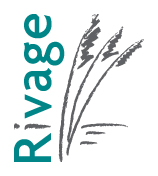 Le syndicat RIVAGE Salses-Leucate recrute en service civique un Ambassadeur du patrimoine naturel pour participer au développement de l'éducation à l'environnement sur son territoiredécembre 2014 à juin 2015Présentation du syndicat :Le syndicat RIVAGE, créé en 2004, rassemble les  9 communes du bassin versant de l’étang et fait coopérer les élus venant de l’Aude (Caves, Fitou, Leucate et Treilles) et des Pyrénées-Orientales (Salses-le-Château, Le Barcarès, Opoul-Périllos, Saint-Hippolyte, Saint-Laurent-de-la-Salanque, les quatre dernières étant représentées par la Communauté d’Agglomération Perpignan Méditerranée).Le syndicat a pour objet d’une part la gestion concertée et l’aménagement intégré de l’étang et des zones humides situées sur le périmètre du S.A.G.E. de l’étang de Salses-Leucate. Il assure d’autre part les démarches relatives au DOCOB Natura 2000 des sites Complexe lagunaire de Salses-Leucate.Ses missions de gestion des espaces naturels sont complétées par une mission d'information et de sensibilisation de tous les publics aux richesses faunistiques et floristiques des milieux naturels sur le bassin versant de l'étang et aux activités traditionnelles qui s'y exercent. Cette dernière fonction est assurée en partie à travers l'animation de la Maison de l'étang de Salses-Leucate qui abrite les locaux du syndicat RIVAGE.pour plus d'information sur le syndicat : http://rivage-salses-leucate.fr/Objectif et contenu de la mission : L'objectif général de la mission est d'accompagner le syndicat RIVAGE dans l'optimisation de ses moyens de sensibilisation, d'information et d'éducation à l'environnement. En complément le/la volontaire pourra participer à la mise en oeuvre des programmes de gestion animés par RIVAGE.  Actions de sensibilisation, d'information et d'éducation à l'environnement sur le périmètre de RIVAGE :organiser et participer aux animations proposées dans le cadre des JMZH 2015 (2 février 2015)préparer et encadrer des animations  d'éducation à l'environnement et au développement durable (EEDD) envers différents publics ( scolaire et grand public)collecter des éléments (photos, éléments sonores, décors..) ou des données nouvelles (observations de terrain) qui peuvent être mis en valeur dans le cadre de l'exposition permanente de la Maison de l'étang ,participer aux opérations de communication visant à attirer le public à la Maison de l'étang en partenariat avec les communes et les acteurs locaux élaborer de nouveau outils pédagogiques de communication, de sensibilisation et d'éducation à l'environement adaptés à différents publics qui peuvent être utilisés dans le cadre de la Maison de l'étang ou déployés sur les communes du bassin versant lors d’animation ou d’évenements,informer et sensibiliser divers publics lors de visites de la Maison de l'étang ou de terrain: accueillir le public sur le site, organiser et encadrer des visitestravailler en partenariat avec les différentes structures professionnelles en EEDD (associations, réseau d’association)Préservation et gestion des espaces naturels sur le périmètre de RIVAGE :participer à l'élaboration ou à la mise en œuvre de plans de gestion menés par le syndicat RIVAGE dans leurs différents volets (concertations, expertise technique, sensibilisation, travaux…),participer à des missions de terrain de type inventaire d'espèces de faune ou de flore patrimoniale ou envahissante,  inventaires d'activités ….participer à des travaux de gestion en faveur de la protection d'espèces ou habitats protégées ou reconnus d'intérêt commuautaire,Qualités et connaissance appréciées : Avoir entre 18 et 25 ans inclus
Goût pour l’animation, la transmission et l’échange de savoir
Sensibilité à la protection des espèces et des milieux naturelsConnaissance en écologie et développement durableIntérêt pour la faune, la flore, la biodiversité
Bon relationnel, apprécie le travail en équipe et le travail de terrain, autonome, sens d'initiativeBonne maîtrise des outils informatiquesLangues étrangères appréciéesInformations pratiques :Durée de la mission : 6 moisDébut mission : mi-décembre 2014Durée hebdomadaire : 28 heuresIndemnité mensuelle : ~573 € (sur la base des indices de la fonction publique)Poste basé à : Syndicat RIVAGE ; Maison de l'étang de Leucate, grau des conchyliculteurs, 11370 LeucatePermis B et véhicule personnel indispensables : remboursement des frais de mission, déplacements locauxDate imite de candidature : le 5 décembre 2014Envoyer CV et lettre de motivation à : rivage@mairie-leucate.fr adressée à : Monsieur le Président Michel PYContact : Laurence FONBONNE _ Directrice de RIVAGE Salses-Leucate Tel : 04.68.40.59.17